开心假期团队/散客确认书打印日期：2020/9/14 23:08:56甲方四川金瑞假期国际旅行社岳池分社四川金瑞假期国际旅行社岳池分社联系人吴应婷联系电话1592826276615928262766乙方重庆开心国际旅行社有限公司重庆开心国际旅行社有限公司联系人陈飞宇联系电话1852398253718523982537团期编号HN-20200918-30HN-20200918-30产品名称红树林王国-三亚5日游7.26红树林王国-三亚5日游7.26红树林王国-三亚5日游7.26红树林王国-三亚5日游7.26发团日期2020-09-182020-09-18回团日期2020-09-22参团人数3(3大)3(3大)大交通信息大交通信息大交通信息大交通信息大交通信息大交通信息大交通信息大交通信息启程 2020-09-18 PN6203 重庆→三亚 13:35-15:55
返程 2020-09-22 PN6204 三亚→重庆 16:50-19:2启程 2020-09-18 PN6203 重庆→三亚 13:35-15:55
返程 2020-09-22 PN6204 三亚→重庆 16:50-19:2启程 2020-09-18 PN6203 重庆→三亚 13:35-15:55
返程 2020-09-22 PN6204 三亚→重庆 16:50-19:2启程 2020-09-18 PN6203 重庆→三亚 13:35-15:55
返程 2020-09-22 PN6204 三亚→重庆 16:50-19:2启程 2020-09-18 PN6203 重庆→三亚 13:35-15:55
返程 2020-09-22 PN6204 三亚→重庆 16:50-19:2启程 2020-09-18 PN6203 重庆→三亚 13:35-15:55
返程 2020-09-22 PN6204 三亚→重庆 16:50-19:2启程 2020-09-18 PN6203 重庆→三亚 13:35-15:55
返程 2020-09-22 PN6204 三亚→重庆 16:50-19:2启程 2020-09-18 PN6203 重庆→三亚 13:35-15:55
返程 2020-09-22 PN6204 三亚→重庆 16:50-19:2旅客名单旅客名单旅客名单旅客名单旅客名单旅客名单旅客名单旅客名单姓名证件号码证件号码联系电话姓名证件号码证件号码联系电话1、李廷兰5129251978070652015129251978070652012、谯婷5116021999010400245116021999010400243、谯永林512925197501134198512925197501134198重要提示：请仔细检查，名单一旦出错不可更改，只能退票后重买，造成损失，我社不予负责，出票名单以贵社提供的客人名单为准；具体航班时间及行程内容请参照出团通知。重要提示：请仔细检查，名单一旦出错不可更改，只能退票后重买，造成损失，我社不予负责，出票名单以贵社提供的客人名单为准；具体航班时间及行程内容请参照出团通知。重要提示：请仔细检查，名单一旦出错不可更改，只能退票后重买，造成损失，我社不予负责，出票名单以贵社提供的客人名单为准；具体航班时间及行程内容请参照出团通知。重要提示：请仔细检查，名单一旦出错不可更改，只能退票后重买，造成损失，我社不予负责，出票名单以贵社提供的客人名单为准；具体航班时间及行程内容请参照出团通知。重要提示：请仔细检查，名单一旦出错不可更改，只能退票后重买，造成损失，我社不予负责，出票名单以贵社提供的客人名单为准；具体航班时间及行程内容请参照出团通知。重要提示：请仔细检查，名单一旦出错不可更改，只能退票后重买，造成损失，我社不予负责，出票名单以贵社提供的客人名单为准；具体航班时间及行程内容请参照出团通知。重要提示：请仔细检查，名单一旦出错不可更改，只能退票后重买，造成损失，我社不予负责，出票名单以贵社提供的客人名单为准；具体航班时间及行程内容请参照出团通知。重要提示：请仔细检查，名单一旦出错不可更改，只能退票后重买，造成损失，我社不予负责，出票名单以贵社提供的客人名单为准；具体航班时间及行程内容请参照出团通知。费用明细费用明细费用明细费用明细费用明细费用明细费用明细费用明细序号项目项目数量单价小计备注备注1成人成人32350.007050.00合计总金额：柒仟零伍拾元整总金额：柒仟零伍拾元整总金额：柒仟零伍拾元整总金额：柒仟零伍拾元整7050.007050.007050.00请将款项汇入我社指定账户并传汇款凭证，如向非指定或员工个人账户等汇款，不作为团款确认，且造成的损失我社概不负责；出团前须结清所有费用！请将款项汇入我社指定账户并传汇款凭证，如向非指定或员工个人账户等汇款，不作为团款确认，且造成的损失我社概不负责；出团前须结清所有费用！请将款项汇入我社指定账户并传汇款凭证，如向非指定或员工个人账户等汇款，不作为团款确认，且造成的损失我社概不负责；出团前须结清所有费用！请将款项汇入我社指定账户并传汇款凭证，如向非指定或员工个人账户等汇款，不作为团款确认，且造成的损失我社概不负责；出团前须结清所有费用！请将款项汇入我社指定账户并传汇款凭证，如向非指定或员工个人账户等汇款，不作为团款确认，且造成的损失我社概不负责；出团前须结清所有费用！请将款项汇入我社指定账户并传汇款凭证，如向非指定或员工个人账户等汇款，不作为团款确认，且造成的损失我社概不负责；出团前须结清所有费用！请将款项汇入我社指定账户并传汇款凭证，如向非指定或员工个人账户等汇款，不作为团款确认，且造成的损失我社概不负责；出团前须结清所有费用！请将款项汇入我社指定账户并传汇款凭证，如向非指定或员工个人账户等汇款，不作为团款确认，且造成的损失我社概不负责；出团前须结清所有费用！账户信息账户信息账户信息账户信息账户信息账户信息账户信息账户信息工行重庆观音桥支行工行重庆观音桥支行工行重庆观音桥支行重庆开心国际旅行社有限公司重庆开心国际旅行社有限公司310021010900012727231002101090001272723100210109000127272农业银行（重庆分行九龙坡支行）农业银行（重庆分行九龙坡支行）农业银行（重庆分行九龙坡支行）黄国英黄国英622848047899384717562284804789938471756228480478993847175重庆农村商业银行（九龙坡支行）重庆农村商业银行（九龙坡支行）重庆农村商业银行（九龙坡支行）黄国英黄国英621528110074140862152811007414086215281100741408行程安排行程安排行程安排行程安排行程安排行程安排行程安排行程安排2020/09/18出发地-三亚机场 出发地-三亚机场 出发地-三亚机场 出发地-三亚机场 出发地-三亚机场 出发地-三亚机场 出发地-三亚机场 2020/09/18前往美丽的鹿城－三亚，去感受海南岛的美景，海南人的质朴，海南的悠闲生活方式；专人接机入住酒店，整装待发，准备迎接第二天之旅。前往美丽的鹿城－三亚，去感受海南岛的美景，海南人的质朴，海南的悠闲生活方式；专人接机入住酒店，整装待发，准备迎接第二天之旅。前往美丽的鹿城－三亚，去感受海南岛的美景，海南人的质朴，海南的悠闲生活方式；专人接机入住酒店，整装待发，准备迎接第二天之旅。前往美丽的鹿城－三亚，去感受海南岛的美景，海南人的质朴，海南的悠闲生活方式；专人接机入住酒店，整装待发，准备迎接第二天之旅。前往美丽的鹿城－三亚，去感受海南岛的美景，海南人的质朴，海南的悠闲生活方式；专人接机入住酒店，整装待发，准备迎接第二天之旅。前往美丽的鹿城－三亚，去感受海南岛的美景，海南人的质朴，海南的悠闲生活方式；专人接机入住酒店，整装待发，准备迎接第二天之旅。前往美丽的鹿城－三亚，去感受海南岛的美景，海南人的质朴，海南的悠闲生活方式；专人接机入住酒店，整装待发，准备迎接第二天之旅。2020/09/18早餐：不含；午餐：不含；晚餐：不含；住宿：团队标间早餐：不含；午餐：不含；晚餐：不含；住宿：团队标间早餐：不含；午餐：不含；晚餐：不含；住宿：团队标间早餐：不含；午餐：不含；晚餐：不含；住宿：团队标间早餐：不含；午餐：不含；晚餐：不含；住宿：团队标间早餐：不含；午餐：不含；晚餐：不含；住宿：团队标间早餐：不含；午餐：不含；晚餐：不含；住宿：团队标间2020/09/19三亚一地三亚一地三亚一地三亚一地三亚一地三亚一地三亚一地2020/09/19岛中之王、浪漫情人岛【蜈支洲岛】（尽享5小时游玩，挥洒你的海岛梦-含往返过渡时间）素有“东方马尔代夫”之称，冯小刚《私人订制》取景地。此处画面呈现：海如蓝、绿如镜、白如雪，山海天融为一体的景象，沙滩洁白细腻，海水清澈见底。是放逐心灵的世外桃源，放松休闲的海岛度假仙境（备注说明：为给您留有更充足的岛屿时光，当天午餐留白，您可于岛上搜寻多种喜爱的特色菜肴，或于海边广场品尝特色烧烤等风味小吃）前往【亚特兰蒂斯水族馆或者亚特兰蒂斯水世界】亚特兰蒂斯失落空间水族馆设有极富教育性意义的海洋生物展示池和大使环礁湖,令游客在欣赏壮丽的水下世界的同时,还可寓教于乐,学习海洋生物与海洋环境的相关知识,这在中国少有先例。在大使环礁湖中还可以体验丰富的潜水项目与海洋生物互动,进一步感知神秘的亚特兰蒂斯遗迹水下景观。亚特兰蒂斯水世界是中国国内首家全年开放的水上乐园，它将为来自世界各地的幸福家庭带来惊喜体验。其中极富盛名的滑道叫海神之跃”，从高度25.1米，趋近垂直的滑道迅速落下，以20米每秒的速度获得极大限度的刺激，通过曲线滑道穿过鲨鱼池隧道，零距离感受鲨鱼在身边游过，让惊魂未定的你立刻又经历一次勇气挑战。在三亚灯火璀璨的夜色下品尝【龙虾海鲜霸王餐】，新鲜的海虾、美味的海螺、让人垂涎欲滴的螃蟹，海南地道海鲜汇聚一堂……犒劳你的味蕾，满足你的任性。岛中之王、浪漫情人岛【蜈支洲岛】（尽享5小时游玩，挥洒你的海岛梦-含往返过渡时间）素有“东方马尔代夫”之称，冯小刚《私人订制》取景地。此处画面呈现：海如蓝、绿如镜、白如雪，山海天融为一体的景象，沙滩洁白细腻，海水清澈见底。是放逐心灵的世外桃源，放松休闲的海岛度假仙境（备注说明：为给您留有更充足的岛屿时光，当天午餐留白，您可于岛上搜寻多种喜爱的特色菜肴，或于海边广场品尝特色烧烤等风味小吃）前往【亚特兰蒂斯水族馆或者亚特兰蒂斯水世界】亚特兰蒂斯失落空间水族馆设有极富教育性意义的海洋生物展示池和大使环礁湖,令游客在欣赏壮丽的水下世界的同时,还可寓教于乐,学习海洋生物与海洋环境的相关知识,这在中国少有先例。在大使环礁湖中还可以体验丰富的潜水项目与海洋生物互动,进一步感知神秘的亚特兰蒂斯遗迹水下景观。亚特兰蒂斯水世界是中国国内首家全年开放的水上乐园，它将为来自世界各地的幸福家庭带来惊喜体验。其中极富盛名的滑道叫海神之跃”，从高度25.1米，趋近垂直的滑道迅速落下，以20米每秒的速度获得极大限度的刺激，通过曲线滑道穿过鲨鱼池隧道，零距离感受鲨鱼在身边游过，让惊魂未定的你立刻又经历一次勇气挑战。在三亚灯火璀璨的夜色下品尝【龙虾海鲜霸王餐】，新鲜的海虾、美味的海螺、让人垂涎欲滴的螃蟹，海南地道海鲜汇聚一堂……犒劳你的味蕾，满足你的任性。岛中之王、浪漫情人岛【蜈支洲岛】（尽享5小时游玩，挥洒你的海岛梦-含往返过渡时间）素有“东方马尔代夫”之称，冯小刚《私人订制》取景地。此处画面呈现：海如蓝、绿如镜、白如雪，山海天融为一体的景象，沙滩洁白细腻，海水清澈见底。是放逐心灵的世外桃源，放松休闲的海岛度假仙境（备注说明：为给您留有更充足的岛屿时光，当天午餐留白，您可于岛上搜寻多种喜爱的特色菜肴，或于海边广场品尝特色烧烤等风味小吃）前往【亚特兰蒂斯水族馆或者亚特兰蒂斯水世界】亚特兰蒂斯失落空间水族馆设有极富教育性意义的海洋生物展示池和大使环礁湖,令游客在欣赏壮丽的水下世界的同时,还可寓教于乐,学习海洋生物与海洋环境的相关知识,这在中国少有先例。在大使环礁湖中还可以体验丰富的潜水项目与海洋生物互动,进一步感知神秘的亚特兰蒂斯遗迹水下景观。亚特兰蒂斯水世界是中国国内首家全年开放的水上乐园，它将为来自世界各地的幸福家庭带来惊喜体验。其中极富盛名的滑道叫海神之跃”，从高度25.1米，趋近垂直的滑道迅速落下，以20米每秒的速度获得极大限度的刺激，通过曲线滑道穿过鲨鱼池隧道，零距离感受鲨鱼在身边游过，让惊魂未定的你立刻又经历一次勇气挑战。在三亚灯火璀璨的夜色下品尝【龙虾海鲜霸王餐】，新鲜的海虾、美味的海螺、让人垂涎欲滴的螃蟹，海南地道海鲜汇聚一堂……犒劳你的味蕾，满足你的任性。岛中之王、浪漫情人岛【蜈支洲岛】（尽享5小时游玩，挥洒你的海岛梦-含往返过渡时间）素有“东方马尔代夫”之称，冯小刚《私人订制》取景地。此处画面呈现：海如蓝、绿如镜、白如雪，山海天融为一体的景象，沙滩洁白细腻，海水清澈见底。是放逐心灵的世外桃源，放松休闲的海岛度假仙境（备注说明：为给您留有更充足的岛屿时光，当天午餐留白，您可于岛上搜寻多种喜爱的特色菜肴，或于海边广场品尝特色烧烤等风味小吃）前往【亚特兰蒂斯水族馆或者亚特兰蒂斯水世界】亚特兰蒂斯失落空间水族馆设有极富教育性意义的海洋生物展示池和大使环礁湖,令游客在欣赏壮丽的水下世界的同时,还可寓教于乐,学习海洋生物与海洋环境的相关知识,这在中国少有先例。在大使环礁湖中还可以体验丰富的潜水项目与海洋生物互动,进一步感知神秘的亚特兰蒂斯遗迹水下景观。亚特兰蒂斯水世界是中国国内首家全年开放的水上乐园，它将为来自世界各地的幸福家庭带来惊喜体验。其中极富盛名的滑道叫海神之跃”，从高度25.1米，趋近垂直的滑道迅速落下，以20米每秒的速度获得极大限度的刺激，通过曲线滑道穿过鲨鱼池隧道，零距离感受鲨鱼在身边游过，让惊魂未定的你立刻又经历一次勇气挑战。在三亚灯火璀璨的夜色下品尝【龙虾海鲜霸王餐】，新鲜的海虾、美味的海螺、让人垂涎欲滴的螃蟹，海南地道海鲜汇聚一堂……犒劳你的味蕾，满足你的任性。岛中之王、浪漫情人岛【蜈支洲岛】（尽享5小时游玩，挥洒你的海岛梦-含往返过渡时间）素有“东方马尔代夫”之称，冯小刚《私人订制》取景地。此处画面呈现：海如蓝、绿如镜、白如雪，山海天融为一体的景象，沙滩洁白细腻，海水清澈见底。是放逐心灵的世外桃源，放松休闲的海岛度假仙境（备注说明：为给您留有更充足的岛屿时光，当天午餐留白，您可于岛上搜寻多种喜爱的特色菜肴，或于海边广场品尝特色烧烤等风味小吃）前往【亚特兰蒂斯水族馆或者亚特兰蒂斯水世界】亚特兰蒂斯失落空间水族馆设有极富教育性意义的海洋生物展示池和大使环礁湖,令游客在欣赏壮丽的水下世界的同时,还可寓教于乐,学习海洋生物与海洋环境的相关知识,这在中国少有先例。在大使环礁湖中还可以体验丰富的潜水项目与海洋生物互动,进一步感知神秘的亚特兰蒂斯遗迹水下景观。亚特兰蒂斯水世界是中国国内首家全年开放的水上乐园，它将为来自世界各地的幸福家庭带来惊喜体验。其中极富盛名的滑道叫海神之跃”，从高度25.1米，趋近垂直的滑道迅速落下，以20米每秒的速度获得极大限度的刺激，通过曲线滑道穿过鲨鱼池隧道，零距离感受鲨鱼在身边游过，让惊魂未定的你立刻又经历一次勇气挑战。在三亚灯火璀璨的夜色下品尝【龙虾海鲜霸王餐】，新鲜的海虾、美味的海螺、让人垂涎欲滴的螃蟹，海南地道海鲜汇聚一堂……犒劳你的味蕾，满足你的任性。岛中之王、浪漫情人岛【蜈支洲岛】（尽享5小时游玩，挥洒你的海岛梦-含往返过渡时间）素有“东方马尔代夫”之称，冯小刚《私人订制》取景地。此处画面呈现：海如蓝、绿如镜、白如雪，山海天融为一体的景象，沙滩洁白细腻，海水清澈见底。是放逐心灵的世外桃源，放松休闲的海岛度假仙境（备注说明：为给您留有更充足的岛屿时光，当天午餐留白，您可于岛上搜寻多种喜爱的特色菜肴，或于海边广场品尝特色烧烤等风味小吃）前往【亚特兰蒂斯水族馆或者亚特兰蒂斯水世界】亚特兰蒂斯失落空间水族馆设有极富教育性意义的海洋生物展示池和大使环礁湖,令游客在欣赏壮丽的水下世界的同时,还可寓教于乐,学习海洋生物与海洋环境的相关知识,这在中国少有先例。在大使环礁湖中还可以体验丰富的潜水项目与海洋生物互动,进一步感知神秘的亚特兰蒂斯遗迹水下景观。亚特兰蒂斯水世界是中国国内首家全年开放的水上乐园，它将为来自世界各地的幸福家庭带来惊喜体验。其中极富盛名的滑道叫海神之跃”，从高度25.1米，趋近垂直的滑道迅速落下，以20米每秒的速度获得极大限度的刺激，通过曲线滑道穿过鲨鱼池隧道，零距离感受鲨鱼在身边游过，让惊魂未定的你立刻又经历一次勇气挑战。在三亚灯火璀璨的夜色下品尝【龙虾海鲜霸王餐】，新鲜的海虾、美味的海螺、让人垂涎欲滴的螃蟹，海南地道海鲜汇聚一堂……犒劳你的味蕾，满足你的任性。岛中之王、浪漫情人岛【蜈支洲岛】（尽享5小时游玩，挥洒你的海岛梦-含往返过渡时间）素有“东方马尔代夫”之称，冯小刚《私人订制》取景地。此处画面呈现：海如蓝、绿如镜、白如雪，山海天融为一体的景象，沙滩洁白细腻，海水清澈见底。是放逐心灵的世外桃源，放松休闲的海岛度假仙境（备注说明：为给您留有更充足的岛屿时光，当天午餐留白，您可于岛上搜寻多种喜爱的特色菜肴，或于海边广场品尝特色烧烤等风味小吃）前往【亚特兰蒂斯水族馆或者亚特兰蒂斯水世界】亚特兰蒂斯失落空间水族馆设有极富教育性意义的海洋生物展示池和大使环礁湖,令游客在欣赏壮丽的水下世界的同时,还可寓教于乐,学习海洋生物与海洋环境的相关知识,这在中国少有先例。在大使环礁湖中还可以体验丰富的潜水项目与海洋生物互动,进一步感知神秘的亚特兰蒂斯遗迹水下景观。亚特兰蒂斯水世界是中国国内首家全年开放的水上乐园，它将为来自世界各地的幸福家庭带来惊喜体验。其中极富盛名的滑道叫海神之跃”，从高度25.1米，趋近垂直的滑道迅速落下，以20米每秒的速度获得极大限度的刺激，通过曲线滑道穿过鲨鱼池隧道，零距离感受鲨鱼在身边游过，让惊魂未定的你立刻又经历一次勇气挑战。在三亚灯火璀璨的夜色下品尝【龙虾海鲜霸王餐】，新鲜的海虾、美味的海螺、让人垂涎欲滴的螃蟹，海南地道海鲜汇聚一堂……犒劳你的味蕾，满足你的任性。2020/09/19早餐：含；午餐：不含；晚餐：含；住宿：团队标间早餐：含；午餐：不含；晚餐：含；住宿：团队标间早餐：含；午餐：不含；晚餐：含；住宿：团队标间早餐：含；午餐：不含；晚餐：含；住宿：团队标间早餐：含；午餐：不含；晚餐：含；住宿：团队标间早餐：含；午餐：不含；晚餐：含；住宿：团队标间早餐：含；午餐：不含；晚餐：含；住宿：团队标间2020/09/20三亚一地三亚一地三亚一地三亚一地三亚一地三亚一地三亚一地2020/09/20【大小洞天】：5A景区，大小洞天风景区以其秀丽的海景、山景和石景号称琼崖第一山水名胜。风景区内仍有"小洞天"、"钓台"、"海山奇观"、"仙人足"、"试剑峰"等历代诗文摩崖石刻。山、海、林泉是构成一个旅游名胜必不可少的条件。【南山佛教文化苑】：5A景区，在108米南海观音圣像下虔诚祈福，在这片佛教圣地、梵天净土中找到返璞归真、回归自然的亲身感觉（游览不少于120分钟）【天涯海角】：4A景区，海南久负盛名的景点，观“天涯”、“海角”“南天一柱”等石刻全景，海水澄碧，烟波浩翰，帆影点点，感受椰风海韵，让爱与您同在（游览不少于120分钟）当天行程结束，自由活动感受让您意犹未尽的魅力三亚【大小洞天】：5A景区，大小洞天风景区以其秀丽的海景、山景和石景号称琼崖第一山水名胜。风景区内仍有"小洞天"、"钓台"、"海山奇观"、"仙人足"、"试剑峰"等历代诗文摩崖石刻。山、海、林泉是构成一个旅游名胜必不可少的条件。【南山佛教文化苑】：5A景区，在108米南海观音圣像下虔诚祈福，在这片佛教圣地、梵天净土中找到返璞归真、回归自然的亲身感觉（游览不少于120分钟）【天涯海角】：4A景区，海南久负盛名的景点，观“天涯”、“海角”“南天一柱”等石刻全景，海水澄碧，烟波浩翰，帆影点点，感受椰风海韵，让爱与您同在（游览不少于120分钟）当天行程结束，自由活动感受让您意犹未尽的魅力三亚【大小洞天】：5A景区，大小洞天风景区以其秀丽的海景、山景和石景号称琼崖第一山水名胜。风景区内仍有"小洞天"、"钓台"、"海山奇观"、"仙人足"、"试剑峰"等历代诗文摩崖石刻。山、海、林泉是构成一个旅游名胜必不可少的条件。【南山佛教文化苑】：5A景区，在108米南海观音圣像下虔诚祈福，在这片佛教圣地、梵天净土中找到返璞归真、回归自然的亲身感觉（游览不少于120分钟）【天涯海角】：4A景区，海南久负盛名的景点，观“天涯”、“海角”“南天一柱”等石刻全景，海水澄碧，烟波浩翰，帆影点点，感受椰风海韵，让爱与您同在（游览不少于120分钟）当天行程结束，自由活动感受让您意犹未尽的魅力三亚【大小洞天】：5A景区，大小洞天风景区以其秀丽的海景、山景和石景号称琼崖第一山水名胜。风景区内仍有"小洞天"、"钓台"、"海山奇观"、"仙人足"、"试剑峰"等历代诗文摩崖石刻。山、海、林泉是构成一个旅游名胜必不可少的条件。【南山佛教文化苑】：5A景区，在108米南海观音圣像下虔诚祈福，在这片佛教圣地、梵天净土中找到返璞归真、回归自然的亲身感觉（游览不少于120分钟）【天涯海角】：4A景区，海南久负盛名的景点，观“天涯”、“海角”“南天一柱”等石刻全景，海水澄碧，烟波浩翰，帆影点点，感受椰风海韵，让爱与您同在（游览不少于120分钟）当天行程结束，自由活动感受让您意犹未尽的魅力三亚【大小洞天】：5A景区，大小洞天风景区以其秀丽的海景、山景和石景号称琼崖第一山水名胜。风景区内仍有"小洞天"、"钓台"、"海山奇观"、"仙人足"、"试剑峰"等历代诗文摩崖石刻。山、海、林泉是构成一个旅游名胜必不可少的条件。【南山佛教文化苑】：5A景区，在108米南海观音圣像下虔诚祈福，在这片佛教圣地、梵天净土中找到返璞归真、回归自然的亲身感觉（游览不少于120分钟）【天涯海角】：4A景区，海南久负盛名的景点，观“天涯”、“海角”“南天一柱”等石刻全景，海水澄碧，烟波浩翰，帆影点点，感受椰风海韵，让爱与您同在（游览不少于120分钟）当天行程结束，自由活动感受让您意犹未尽的魅力三亚【大小洞天】：5A景区，大小洞天风景区以其秀丽的海景、山景和石景号称琼崖第一山水名胜。风景区内仍有"小洞天"、"钓台"、"海山奇观"、"仙人足"、"试剑峰"等历代诗文摩崖石刻。山、海、林泉是构成一个旅游名胜必不可少的条件。【南山佛教文化苑】：5A景区，在108米南海观音圣像下虔诚祈福，在这片佛教圣地、梵天净土中找到返璞归真、回归自然的亲身感觉（游览不少于120分钟）【天涯海角】：4A景区，海南久负盛名的景点，观“天涯”、“海角”“南天一柱”等石刻全景，海水澄碧，烟波浩翰，帆影点点，感受椰风海韵，让爱与您同在（游览不少于120分钟）当天行程结束，自由活动感受让您意犹未尽的魅力三亚【大小洞天】：5A景区，大小洞天风景区以其秀丽的海景、山景和石景号称琼崖第一山水名胜。风景区内仍有"小洞天"、"钓台"、"海山奇观"、"仙人足"、"试剑峰"等历代诗文摩崖石刻。山、海、林泉是构成一个旅游名胜必不可少的条件。【南山佛教文化苑】：5A景区，在108米南海观音圣像下虔诚祈福，在这片佛教圣地、梵天净土中找到返璞归真、回归自然的亲身感觉（游览不少于120分钟）【天涯海角】：4A景区，海南久负盛名的景点，观“天涯”、“海角”“南天一柱”等石刻全景，海水澄碧，烟波浩翰，帆影点点，感受椰风海韵，让爱与您同在（游览不少于120分钟）当天行程结束，自由活动感受让您意犹未尽的魅力三亚2020/09/20早餐：含；午餐：含；晚餐：含；住宿：团队标间早餐：含；午餐：含；晚餐：含；住宿：团队标间早餐：含；午餐：含；晚餐：含；住宿：团队标间早餐：含；午餐：含；晚餐：含；住宿：团队标间早餐：含；午餐：含；晚餐：含；住宿：团队标间早餐：含；午餐：含；晚餐：含；住宿：团队标间早餐：含；午餐：含；晚餐：含；住宿：团队标间2020/09/21三亚一地三亚一地三亚一地三亚一地三亚一地三亚一地三亚一地2020/09/21【椰田古寨】：3A景区，CCTV《影响力对话》战略合作伙伴；海南最美古村落，体验海南本土原生态的生活场景，感受纯正黎苗族风情【亚龙湾国际玫瑰谷】：3A景区，感受亚洲最大的玫瑰主题园区，静品浪漫，感受芬芳之间带来的愉悦（含电瓶车，游览不少于90分钟）下午送回酒店（酒店自由活动）赠送：3.3万平方米的【亚马逊丛林水乐园】拥有火山泳池、涌浪池、漂流河、儿童水寨、飞波冲浪、巨兽碗滑道、大水炮、眼镜蛇滑道、四彩竞速滑道，同时配备椰林吧、浪吧、岩龛吧等休闲餐吧。来吧，与家人、朋友一同享受巅峰水世界的无限欢乐！备注：亚马逊丛林水乐园住店客人方可享用。【椰田古寨】：3A景区，CCTV《影响力对话》战略合作伙伴；海南最美古村落，体验海南本土原生态的生活场景，感受纯正黎苗族风情【亚龙湾国际玫瑰谷】：3A景区，感受亚洲最大的玫瑰主题园区，静品浪漫，感受芬芳之间带来的愉悦（含电瓶车，游览不少于90分钟）下午送回酒店（酒店自由活动）赠送：3.3万平方米的【亚马逊丛林水乐园】拥有火山泳池、涌浪池、漂流河、儿童水寨、飞波冲浪、巨兽碗滑道、大水炮、眼镜蛇滑道、四彩竞速滑道，同时配备椰林吧、浪吧、岩龛吧等休闲餐吧。来吧，与家人、朋友一同享受巅峰水世界的无限欢乐！备注：亚马逊丛林水乐园住店客人方可享用。【椰田古寨】：3A景区，CCTV《影响力对话》战略合作伙伴；海南最美古村落，体验海南本土原生态的生活场景，感受纯正黎苗族风情【亚龙湾国际玫瑰谷】：3A景区，感受亚洲最大的玫瑰主题园区，静品浪漫，感受芬芳之间带来的愉悦（含电瓶车，游览不少于90分钟）下午送回酒店（酒店自由活动）赠送：3.3万平方米的【亚马逊丛林水乐园】拥有火山泳池、涌浪池、漂流河、儿童水寨、飞波冲浪、巨兽碗滑道、大水炮、眼镜蛇滑道、四彩竞速滑道，同时配备椰林吧、浪吧、岩龛吧等休闲餐吧。来吧，与家人、朋友一同享受巅峰水世界的无限欢乐！备注：亚马逊丛林水乐园住店客人方可享用。【椰田古寨】：3A景区，CCTV《影响力对话》战略合作伙伴；海南最美古村落，体验海南本土原生态的生活场景，感受纯正黎苗族风情【亚龙湾国际玫瑰谷】：3A景区，感受亚洲最大的玫瑰主题园区，静品浪漫，感受芬芳之间带来的愉悦（含电瓶车，游览不少于90分钟）下午送回酒店（酒店自由活动）赠送：3.3万平方米的【亚马逊丛林水乐园】拥有火山泳池、涌浪池、漂流河、儿童水寨、飞波冲浪、巨兽碗滑道、大水炮、眼镜蛇滑道、四彩竞速滑道，同时配备椰林吧、浪吧、岩龛吧等休闲餐吧。来吧，与家人、朋友一同享受巅峰水世界的无限欢乐！备注：亚马逊丛林水乐园住店客人方可享用。【椰田古寨】：3A景区，CCTV《影响力对话》战略合作伙伴；海南最美古村落，体验海南本土原生态的生活场景，感受纯正黎苗族风情【亚龙湾国际玫瑰谷】：3A景区，感受亚洲最大的玫瑰主题园区，静品浪漫，感受芬芳之间带来的愉悦（含电瓶车，游览不少于90分钟）下午送回酒店（酒店自由活动）赠送：3.3万平方米的【亚马逊丛林水乐园】拥有火山泳池、涌浪池、漂流河、儿童水寨、飞波冲浪、巨兽碗滑道、大水炮、眼镜蛇滑道、四彩竞速滑道，同时配备椰林吧、浪吧、岩龛吧等休闲餐吧。来吧，与家人、朋友一同享受巅峰水世界的无限欢乐！备注：亚马逊丛林水乐园住店客人方可享用。【椰田古寨】：3A景区，CCTV《影响力对话》战略合作伙伴；海南最美古村落，体验海南本土原生态的生活场景，感受纯正黎苗族风情【亚龙湾国际玫瑰谷】：3A景区，感受亚洲最大的玫瑰主题园区，静品浪漫，感受芬芳之间带来的愉悦（含电瓶车，游览不少于90分钟）下午送回酒店（酒店自由活动）赠送：3.3万平方米的【亚马逊丛林水乐园】拥有火山泳池、涌浪池、漂流河、儿童水寨、飞波冲浪、巨兽碗滑道、大水炮、眼镜蛇滑道、四彩竞速滑道，同时配备椰林吧、浪吧、岩龛吧等休闲餐吧。来吧，与家人、朋友一同享受巅峰水世界的无限欢乐！备注：亚马逊丛林水乐园住店客人方可享用。【椰田古寨】：3A景区，CCTV《影响力对话》战略合作伙伴；海南最美古村落，体验海南本土原生态的生活场景，感受纯正黎苗族风情【亚龙湾国际玫瑰谷】：3A景区，感受亚洲最大的玫瑰主题园区，静品浪漫，感受芬芳之间带来的愉悦（含电瓶车，游览不少于90分钟）下午送回酒店（酒店自由活动）赠送：3.3万平方米的【亚马逊丛林水乐园】拥有火山泳池、涌浪池、漂流河、儿童水寨、飞波冲浪、巨兽碗滑道、大水炮、眼镜蛇滑道、四彩竞速滑道，同时配备椰林吧、浪吧、岩龛吧等休闲餐吧。来吧，与家人、朋友一同享受巅峰水世界的无限欢乐！备注：亚马逊丛林水乐园住店客人方可享用。2020/09/21早餐：含；午餐：含；晚餐：不含；住宿：团队标间早餐：含；午餐：含；晚餐：不含；住宿：团队标间早餐：含；午餐：含；晚餐：不含；住宿：团队标间早餐：含；午餐：含；晚餐：不含；住宿：团队标间早餐：含；午餐：含；晚餐：不含；住宿：团队标间早餐：含；午餐：含；晚餐：不含；住宿：团队标间早餐：含；午餐：含；晚餐：不含；住宿：团队标间2020/09/22三亚-出发地 三亚-出发地 三亚-出发地 三亚-出发地 三亚-出发地 三亚-出发地 三亚-出发地 2020/09/22酒店享用早餐根据航班时间送往机场，结束愉快的海南之行！酒店享用早餐根据航班时间送往机场，结束愉快的海南之行！酒店享用早餐根据航班时间送往机场，结束愉快的海南之行！酒店享用早餐根据航班时间送往机场，结束愉快的海南之行！酒店享用早餐根据航班时间送往机场，结束愉快的海南之行！酒店享用早餐根据航班时间送往机场，结束愉快的海南之行！酒店享用早餐根据航班时间送往机场，结束愉快的海南之行！2020/09/22早餐：含；午餐：不含；晚餐：不含；住宿：无早餐：含；午餐：不含；晚餐：不含；住宿：无早餐：含；午餐：不含；晚餐：不含；住宿：无早餐：含；午餐：不含；晚餐：不含；住宿：无早餐：含；午餐：不含；晚餐：不含；住宿：无早餐：含；午餐：不含；晚餐：不含；住宿：无早餐：含；午餐：不含；晚餐：不含；住宿：无费用说明费用说明费用说明费用说明费用说明费用说明费用说明费用说明接待标准费用包含1、当地交通：海南地接指定委派高一级GPS安全监控系统旅游车配置空调旅游新车（实行滚动发班，确保每人一个正座）海南当地空调旅游车，保证每人一正座（海南正规26座以下的车型均无行李箱）。4人以下用5座小车（含司机）。2、住宿：全程优先入住酒店-三亚湾红树林酒店城市景观房；备选酒店：欢朋希尔顿，凤凰凯莱备注：海南酒店多为旅游度假酒店，标准较内地偏低；不提供自然单间，产生房差自理。3、行程所列景点第一道门票（不含景区内设自费项目，另有约定除外）；赠送项目不退不换；儿童只含当地车位费及半正餐费不含景点门票，不占床位，不含早餐。4、用餐：全程4正4早酒店自助早正餐30元/人/餐，红树林酒店增订早餐：成人99元/人，1.4米以上按成人，1.2米-1.4米半价，1.2米以下免费。5、导游：持有导游资格证书的导游优质服务；8人以下由经验丰富的自由行司机兼导游服务。导服20元一人一团。6、小孩：2—12岁儿童费用含机票，正餐半餐(早餐自理)，旅游车位费；如果产生其他费用须客人自己现付。亚特兰蒂斯水族馆或水世界小孩门票要求：1）免费政策：身高不高于0.9米的儿童享受免费。2）门票政策：身高0.9米（含0.9米）以上的儿童需补150门票。注意：12岁以下儿童或者70岁以上老者需至少1名18-69岁成年人陪同入园，1名成年人最多携带2名12岁以下儿童或70岁以上长者。费用不含1、自由活动期间交通费、餐费、等私人费用；2、不提供自然单间，产生单房差或加床费用自理。非免费餐饮费、洗衣、理发、电话、饮料、烟酒、付费电视、行李搬运等费用；3、行程中未提到的其它费用：如特殊门票、游船（轮）、缆车、景区内电瓶车、动车票等费用；4、酒店内儿童早餐费用及儿童报价以外产生的其他费用需游客自理；5、购物场所内消费；6、不含旅游意外保险及航空保险，因旅游者违约、自身过错、自身疾病，导致的人身财产损失而额外支付的费用；7、因交通延误、取消等意外事件或不可抗力原因导致的额外费用；8、“旅游费用包含”内容以外的所有费用。温馨提示1．我社在保证不减少景点的情况下，景点游览先后顺序，以地接社根据实际情况安排为准；使用套票不退单景点门票，因人力不可抗拒因素造成游览行程变化和景点未游，本社只负责退还门票差额，不承担由此造成的损失和责任；如客人临时取消用餐及景点游览，费用不退。如遇客人原因滞留或影响游览景点，所增费用自理。住宿中如产生自然单间，由游客自补足房差。赠送项目如遇特殊原因取消，费用不退。2．为了确保游客旅途愉快，保障游客人身安全。请各位尊贵的游客抵达后，一切活动听从我公司导游安排。如有客人擅自离团或参加其他团体，我社视为合同提前终止，结束余下行程，因此引起的人身财产安全问题我公司一概不负责。3.报名后游客提出退团的，以实际损失收取游客损失费（如：已出机票已出火车票的票损，房损，以及其他实际产生损失）。特别提示：1、我社代旅客所出机票属于团队切位或者包机机票，所以合同签订或出票后机票就不能改签、退票；2、若遇到航班取消或者延误，所有后续安排以航空公司安排为准，我社不承担责任，我社有义务为游客提供有偿服务，所产生的费用由游客自理。购物补充协议千古情表演300元/人参团须知1、请成人带好有效证件，儿童带好户口本。2、旅游者如需新增购物或参加另行付费的旅游项目，需和地接社协商一致并在海南当地补签相关自愿合同或证明，敬请广大游客理性消费。3、海南部分酒店标准相比内地偏低，如遇旺季酒店客房紧张或政府临时征用等特殊情况，旅行社有权调整为相同标准酒店，全程不提供自然单间，单房差或加床费用须自理；酒店限AM12:00时退房，晚航班返程者，建议行李寄存酒店前台，自由活动或自费钟点房休息。4、我们承诺绝不减少餐标，但海南饮食口味清淡，且海南物价水平较高，且各团队餐厅菜式比较雷同，餐未必能达到亲的要求，建议您可自带些咸菜或辣椒酱等佐餐。旅游期间切勿吃生食、生海鲜等，不可光顾路边无牌照摊档，忌暴饮暴食，应多喝开水，多吃蔬菜水果，少抽烟，少喝酒。因私自食用不洁食品和海鲜引起的肠胃疾病，旅行社不承担经济赔偿责任。5、行程所含门票指进入景区的首道门票，不包括该景区内电瓶车或景区内其他另行付费小门票。景点门票为团队同进（不含景区内电瓶车或索道），赠送项目，如遇人力不可抗拒因素或政策性调整导致无法游览的景点，我社有权取消或更换为其它等价景点，赠送景点以及游客放弃合同已含内容，费用不退，并有权将景点及住宿顺序做相应调整。6、该产品报价为综合优惠价格，持军官证、导游证、记者证、教师证、学生证、老年证等证件不能减免门票费用；景区后括号内备注游玩时间为抵达景区开始到离开景区为止时间。7、蜈支洲岛景区因集中上岛游客较多，团队上岛可能会造成排队等候时间过长；分界洲岛、西岛、蜈支洲岛景区规定60岁以上及行动不便游客（包括孕妇）需填写景区的免责声明方可登船上岛；70周岁以上老年人出于安全考虑，景区不予接待。8、请如实填写当地《游客意见书》，游客的投诉诉求以在海南当地由游客自行填写的意见单为主要依据。不填或虚填，归来后的投诉将无法受理，如在行程进行中对旅行社的服务标准有异议，请在海南当地解决（24小时客服热线：400-876-8895），如旅游期间在当地解决不了，应在当地备案。温馨提醒：旅游投诉时效为返回出发地起30天内有效。9、75岁以上老年人和孕妇出于安全考虑，不予接待。10、如游客脱团或参加其他团体，我社视为游客单方面提前终止合同，结束余下行程，因此引起的人身财产安全问题我公司一概不负责，且团费不退。11、部分景区、酒店内设有购物场所，属于自行商业行为。12、保险：当地旅行社责任险（不含旅游意外保险、航空保险等，建议客人自行购买）。13、自2014年7月1日起,凡被纳入最高人民法院失信被执行人名单库的人，将无法购买机票乘机。如失信被执行人名单录入机票团队网出票，最终出现因旅客中有失信被执行人而无法正常出票问题，所产生的损失均由客人自行承担，已支付票款不退。如遇客人所定航班发生航班取消，我社将尽最大努力积极协调改签。但部分航空公司和外航没有免费签转合作协议。只能退原出票订单未使用部分票款，客人自理其他航班。所产生的费用游客自理。14、接送机温馨提醒：（接机/送机委托旅游车队接送，不配持证导游）1、接机人员一般都会提前在机场等候客人，请您下飞机后务必及时开机，保持手机畅通。接机为滚动接机，会接临近时间段的游客，您抵达机场后需要稍作等待（一般30分钟左右），请您谅解。2、第一天到海南请勿食用过多热带水果及大量海鲜，以防肠胃不适，影响您的行程哦！3、请您自由活动期间注意安全。掌握好时间，保持手机畅通以便工作人员联系，不要误了赶飞机的时间。接待标准费用包含1、当地交通：海南地接指定委派高一级GPS安全监控系统旅游车配置空调旅游新车（实行滚动发班，确保每人一个正座）海南当地空调旅游车，保证每人一正座（海南正规26座以下的车型均无行李箱）。4人以下用5座小车（含司机）。2、住宿：全程优先入住酒店-三亚湾红树林酒店城市景观房；备选酒店：欢朋希尔顿，凤凰凯莱备注：海南酒店多为旅游度假酒店，标准较内地偏低；不提供自然单间，产生房差自理。3、行程所列景点第一道门票（不含景区内设自费项目，另有约定除外）；赠送项目不退不换；儿童只含当地车位费及半正餐费不含景点门票，不占床位，不含早餐。4、用餐：全程4正4早酒店自助早正餐30元/人/餐，红树林酒店增订早餐：成人99元/人，1.4米以上按成人，1.2米-1.4米半价，1.2米以下免费。5、导游：持有导游资格证书的导游优质服务；8人以下由经验丰富的自由行司机兼导游服务。导服20元一人一团。6、小孩：2—12岁儿童费用含机票，正餐半餐(早餐自理)，旅游车位费；如果产生其他费用须客人自己现付。亚特兰蒂斯水族馆或水世界小孩门票要求：1）免费政策：身高不高于0.9米的儿童享受免费。2）门票政策：身高0.9米（含0.9米）以上的儿童需补150门票。注意：12岁以下儿童或者70岁以上老者需至少1名18-69岁成年人陪同入园，1名成年人最多携带2名12岁以下儿童或70岁以上长者。费用不含1、自由活动期间交通费、餐费、等私人费用；2、不提供自然单间，产生单房差或加床费用自理。非免费餐饮费、洗衣、理发、电话、饮料、烟酒、付费电视、行李搬运等费用；3、行程中未提到的其它费用：如特殊门票、游船（轮）、缆车、景区内电瓶车、动车票等费用；4、酒店内儿童早餐费用及儿童报价以外产生的其他费用需游客自理；5、购物场所内消费；6、不含旅游意外保险及航空保险，因旅游者违约、自身过错、自身疾病，导致的人身财产损失而额外支付的费用；7、因交通延误、取消等意外事件或不可抗力原因导致的额外费用；8、“旅游费用包含”内容以外的所有费用。温馨提示1．我社在保证不减少景点的情况下，景点游览先后顺序，以地接社根据实际情况安排为准；使用套票不退单景点门票，因人力不可抗拒因素造成游览行程变化和景点未游，本社只负责退还门票差额，不承担由此造成的损失和责任；如客人临时取消用餐及景点游览，费用不退。如遇客人原因滞留或影响游览景点，所增费用自理。住宿中如产生自然单间，由游客自补足房差。赠送项目如遇特殊原因取消，费用不退。2．为了确保游客旅途愉快，保障游客人身安全。请各位尊贵的游客抵达后，一切活动听从我公司导游安排。如有客人擅自离团或参加其他团体，我社视为合同提前终止，结束余下行程，因此引起的人身财产安全问题我公司一概不负责。3.报名后游客提出退团的，以实际损失收取游客损失费（如：已出机票已出火车票的票损，房损，以及其他实际产生损失）。特别提示：1、我社代旅客所出机票属于团队切位或者包机机票，所以合同签订或出票后机票就不能改签、退票；2、若遇到航班取消或者延误，所有后续安排以航空公司安排为准，我社不承担责任，我社有义务为游客提供有偿服务，所产生的费用由游客自理。购物补充协议千古情表演300元/人参团须知1、请成人带好有效证件，儿童带好户口本。2、旅游者如需新增购物或参加另行付费的旅游项目，需和地接社协商一致并在海南当地补签相关自愿合同或证明，敬请广大游客理性消费。3、海南部分酒店标准相比内地偏低，如遇旺季酒店客房紧张或政府临时征用等特殊情况，旅行社有权调整为相同标准酒店，全程不提供自然单间，单房差或加床费用须自理；酒店限AM12:00时退房，晚航班返程者，建议行李寄存酒店前台，自由活动或自费钟点房休息。4、我们承诺绝不减少餐标，但海南饮食口味清淡，且海南物价水平较高，且各团队餐厅菜式比较雷同，餐未必能达到亲的要求，建议您可自带些咸菜或辣椒酱等佐餐。旅游期间切勿吃生食、生海鲜等，不可光顾路边无牌照摊档，忌暴饮暴食，应多喝开水，多吃蔬菜水果，少抽烟，少喝酒。因私自食用不洁食品和海鲜引起的肠胃疾病，旅行社不承担经济赔偿责任。5、行程所含门票指进入景区的首道门票，不包括该景区内电瓶车或景区内其他另行付费小门票。景点门票为团队同进（不含景区内电瓶车或索道），赠送项目，如遇人力不可抗拒因素或政策性调整导致无法游览的景点，我社有权取消或更换为其它等价景点，赠送景点以及游客放弃合同已含内容，费用不退，并有权将景点及住宿顺序做相应调整。6、该产品报价为综合优惠价格，持军官证、导游证、记者证、教师证、学生证、老年证等证件不能减免门票费用；景区后括号内备注游玩时间为抵达景区开始到离开景区为止时间。7、蜈支洲岛景区因集中上岛游客较多，团队上岛可能会造成排队等候时间过长；分界洲岛、西岛、蜈支洲岛景区规定60岁以上及行动不便游客（包括孕妇）需填写景区的免责声明方可登船上岛；70周岁以上老年人出于安全考虑，景区不予接待。8、请如实填写当地《游客意见书》，游客的投诉诉求以在海南当地由游客自行填写的意见单为主要依据。不填或虚填，归来后的投诉将无法受理，如在行程进行中对旅行社的服务标准有异议，请在海南当地解决（24小时客服热线：400-876-8895），如旅游期间在当地解决不了，应在当地备案。温馨提醒：旅游投诉时效为返回出发地起30天内有效。9、75岁以上老年人和孕妇出于安全考虑，不予接待。10、如游客脱团或参加其他团体，我社视为游客单方面提前终止合同，结束余下行程，因此引起的人身财产安全问题我公司一概不负责，且团费不退。11、部分景区、酒店内设有购物场所，属于自行商业行为。12、保险：当地旅行社责任险（不含旅游意外保险、航空保险等，建议客人自行购买）。13、自2014年7月1日起,凡被纳入最高人民法院失信被执行人名单库的人，将无法购买机票乘机。如失信被执行人名单录入机票团队网出票，最终出现因旅客中有失信被执行人而无法正常出票问题，所产生的损失均由客人自行承担，已支付票款不退。如遇客人所定航班发生航班取消，我社将尽最大努力积极协调改签。但部分航空公司和外航没有免费签转合作协议。只能退原出票订单未使用部分票款，客人自理其他航班。所产生的费用游客自理。14、接送机温馨提醒：（接机/送机委托旅游车队接送，不配持证导游）1、接机人员一般都会提前在机场等候客人，请您下飞机后务必及时开机，保持手机畅通。接机为滚动接机，会接临近时间段的游客，您抵达机场后需要稍作等待（一般30分钟左右），请您谅解。2、第一天到海南请勿食用过多热带水果及大量海鲜，以防肠胃不适，影响您的行程哦！3、请您自由活动期间注意安全。掌握好时间，保持手机畅通以便工作人员联系，不要误了赶飞机的时间。接待标准费用包含1、当地交通：海南地接指定委派高一级GPS安全监控系统旅游车配置空调旅游新车（实行滚动发班，确保每人一个正座）海南当地空调旅游车，保证每人一正座（海南正规26座以下的车型均无行李箱）。4人以下用5座小车（含司机）。2、住宿：全程优先入住酒店-三亚湾红树林酒店城市景观房；备选酒店：欢朋希尔顿，凤凰凯莱备注：海南酒店多为旅游度假酒店，标准较内地偏低；不提供自然单间，产生房差自理。3、行程所列景点第一道门票（不含景区内设自费项目，另有约定除外）；赠送项目不退不换；儿童只含当地车位费及半正餐费不含景点门票，不占床位，不含早餐。4、用餐：全程4正4早酒店自助早正餐30元/人/餐，红树林酒店增订早餐：成人99元/人，1.4米以上按成人，1.2米-1.4米半价，1.2米以下免费。5、导游：持有导游资格证书的导游优质服务；8人以下由经验丰富的自由行司机兼导游服务。导服20元一人一团。6、小孩：2—12岁儿童费用含机票，正餐半餐(早餐自理)，旅游车位费；如果产生其他费用须客人自己现付。亚特兰蒂斯水族馆或水世界小孩门票要求：1）免费政策：身高不高于0.9米的儿童享受免费。2）门票政策：身高0.9米（含0.9米）以上的儿童需补150门票。注意：12岁以下儿童或者70岁以上老者需至少1名18-69岁成年人陪同入园，1名成年人最多携带2名12岁以下儿童或70岁以上长者。费用不含1、自由活动期间交通费、餐费、等私人费用；2、不提供自然单间，产生单房差或加床费用自理。非免费餐饮费、洗衣、理发、电话、饮料、烟酒、付费电视、行李搬运等费用；3、行程中未提到的其它费用：如特殊门票、游船（轮）、缆车、景区内电瓶车、动车票等费用；4、酒店内儿童早餐费用及儿童报价以外产生的其他费用需游客自理；5、购物场所内消费；6、不含旅游意外保险及航空保险，因旅游者违约、自身过错、自身疾病，导致的人身财产损失而额外支付的费用；7、因交通延误、取消等意外事件或不可抗力原因导致的额外费用；8、“旅游费用包含”内容以外的所有费用。温馨提示1．我社在保证不减少景点的情况下，景点游览先后顺序，以地接社根据实际情况安排为准；使用套票不退单景点门票，因人力不可抗拒因素造成游览行程变化和景点未游，本社只负责退还门票差额，不承担由此造成的损失和责任；如客人临时取消用餐及景点游览，费用不退。如遇客人原因滞留或影响游览景点，所增费用自理。住宿中如产生自然单间，由游客自补足房差。赠送项目如遇特殊原因取消，费用不退。2．为了确保游客旅途愉快，保障游客人身安全。请各位尊贵的游客抵达后，一切活动听从我公司导游安排。如有客人擅自离团或参加其他团体，我社视为合同提前终止，结束余下行程，因此引起的人身财产安全问题我公司一概不负责。3.报名后游客提出退团的，以实际损失收取游客损失费（如：已出机票已出火车票的票损，房损，以及其他实际产生损失）。特别提示：1、我社代旅客所出机票属于团队切位或者包机机票，所以合同签订或出票后机票就不能改签、退票；2、若遇到航班取消或者延误，所有后续安排以航空公司安排为准，我社不承担责任，我社有义务为游客提供有偿服务，所产生的费用由游客自理。购物补充协议千古情表演300元/人参团须知1、请成人带好有效证件，儿童带好户口本。2、旅游者如需新增购物或参加另行付费的旅游项目，需和地接社协商一致并在海南当地补签相关自愿合同或证明，敬请广大游客理性消费。3、海南部分酒店标准相比内地偏低，如遇旺季酒店客房紧张或政府临时征用等特殊情况，旅行社有权调整为相同标准酒店，全程不提供自然单间，单房差或加床费用须自理；酒店限AM12:00时退房，晚航班返程者，建议行李寄存酒店前台，自由活动或自费钟点房休息。4、我们承诺绝不减少餐标，但海南饮食口味清淡，且海南物价水平较高，且各团队餐厅菜式比较雷同，餐未必能达到亲的要求，建议您可自带些咸菜或辣椒酱等佐餐。旅游期间切勿吃生食、生海鲜等，不可光顾路边无牌照摊档，忌暴饮暴食，应多喝开水，多吃蔬菜水果，少抽烟，少喝酒。因私自食用不洁食品和海鲜引起的肠胃疾病，旅行社不承担经济赔偿责任。5、行程所含门票指进入景区的首道门票，不包括该景区内电瓶车或景区内其他另行付费小门票。景点门票为团队同进（不含景区内电瓶车或索道），赠送项目，如遇人力不可抗拒因素或政策性调整导致无法游览的景点，我社有权取消或更换为其它等价景点，赠送景点以及游客放弃合同已含内容，费用不退，并有权将景点及住宿顺序做相应调整。6、该产品报价为综合优惠价格，持军官证、导游证、记者证、教师证、学生证、老年证等证件不能减免门票费用；景区后括号内备注游玩时间为抵达景区开始到离开景区为止时间。7、蜈支洲岛景区因集中上岛游客较多，团队上岛可能会造成排队等候时间过长；分界洲岛、西岛、蜈支洲岛景区规定60岁以上及行动不便游客（包括孕妇）需填写景区的免责声明方可登船上岛；70周岁以上老年人出于安全考虑，景区不予接待。8、请如实填写当地《游客意见书》，游客的投诉诉求以在海南当地由游客自行填写的意见单为主要依据。不填或虚填，归来后的投诉将无法受理，如在行程进行中对旅行社的服务标准有异议，请在海南当地解决（24小时客服热线：400-876-8895），如旅游期间在当地解决不了，应在当地备案。温馨提醒：旅游投诉时效为返回出发地起30天内有效。9、75岁以上老年人和孕妇出于安全考虑，不予接待。10、如游客脱团或参加其他团体，我社视为游客单方面提前终止合同，结束余下行程，因此引起的人身财产安全问题我公司一概不负责，且团费不退。11、部分景区、酒店内设有购物场所，属于自行商业行为。12、保险：当地旅行社责任险（不含旅游意外保险、航空保险等，建议客人自行购买）。13、自2014年7月1日起,凡被纳入最高人民法院失信被执行人名单库的人，将无法购买机票乘机。如失信被执行人名单录入机票团队网出票，最终出现因旅客中有失信被执行人而无法正常出票问题，所产生的损失均由客人自行承担，已支付票款不退。如遇客人所定航班发生航班取消，我社将尽最大努力积极协调改签。但部分航空公司和外航没有免费签转合作协议。只能退原出票订单未使用部分票款，客人自理其他航班。所产生的费用游客自理。14、接送机温馨提醒：（接机/送机委托旅游车队接送，不配持证导游）1、接机人员一般都会提前在机场等候客人，请您下飞机后务必及时开机，保持手机畅通。接机为滚动接机，会接临近时间段的游客，您抵达机场后需要稍作等待（一般30分钟左右），请您谅解。2、第一天到海南请勿食用过多热带水果及大量海鲜，以防肠胃不适，影响您的行程哦！3、请您自由活动期间注意安全。掌握好时间，保持手机畅通以便工作人员联系，不要误了赶飞机的时间。接待标准费用包含1、当地交通：海南地接指定委派高一级GPS安全监控系统旅游车配置空调旅游新车（实行滚动发班，确保每人一个正座）海南当地空调旅游车，保证每人一正座（海南正规26座以下的车型均无行李箱）。4人以下用5座小车（含司机）。2、住宿：全程优先入住酒店-三亚湾红树林酒店城市景观房；备选酒店：欢朋希尔顿，凤凰凯莱备注：海南酒店多为旅游度假酒店，标准较内地偏低；不提供自然单间，产生房差自理。3、行程所列景点第一道门票（不含景区内设自费项目，另有约定除外）；赠送项目不退不换；儿童只含当地车位费及半正餐费不含景点门票，不占床位，不含早餐。4、用餐：全程4正4早酒店自助早正餐30元/人/餐，红树林酒店增订早餐：成人99元/人，1.4米以上按成人，1.2米-1.4米半价，1.2米以下免费。5、导游：持有导游资格证书的导游优质服务；8人以下由经验丰富的自由行司机兼导游服务。导服20元一人一团。6、小孩：2—12岁儿童费用含机票，正餐半餐(早餐自理)，旅游车位费；如果产生其他费用须客人自己现付。亚特兰蒂斯水族馆或水世界小孩门票要求：1）免费政策：身高不高于0.9米的儿童享受免费。2）门票政策：身高0.9米（含0.9米）以上的儿童需补150门票。注意：12岁以下儿童或者70岁以上老者需至少1名18-69岁成年人陪同入园，1名成年人最多携带2名12岁以下儿童或70岁以上长者。费用不含1、自由活动期间交通费、餐费、等私人费用；2、不提供自然单间，产生单房差或加床费用自理。非免费餐饮费、洗衣、理发、电话、饮料、烟酒、付费电视、行李搬运等费用；3、行程中未提到的其它费用：如特殊门票、游船（轮）、缆车、景区内电瓶车、动车票等费用；4、酒店内儿童早餐费用及儿童报价以外产生的其他费用需游客自理；5、购物场所内消费；6、不含旅游意外保险及航空保险，因旅游者违约、自身过错、自身疾病，导致的人身财产损失而额外支付的费用；7、因交通延误、取消等意外事件或不可抗力原因导致的额外费用；8、“旅游费用包含”内容以外的所有费用。温馨提示1．我社在保证不减少景点的情况下，景点游览先后顺序，以地接社根据实际情况安排为准；使用套票不退单景点门票，因人力不可抗拒因素造成游览行程变化和景点未游，本社只负责退还门票差额，不承担由此造成的损失和责任；如客人临时取消用餐及景点游览，费用不退。如遇客人原因滞留或影响游览景点，所增费用自理。住宿中如产生自然单间，由游客自补足房差。赠送项目如遇特殊原因取消，费用不退。2．为了确保游客旅途愉快，保障游客人身安全。请各位尊贵的游客抵达后，一切活动听从我公司导游安排。如有客人擅自离团或参加其他团体，我社视为合同提前终止，结束余下行程，因此引起的人身财产安全问题我公司一概不负责。3.报名后游客提出退团的，以实际损失收取游客损失费（如：已出机票已出火车票的票损，房损，以及其他实际产生损失）。特别提示：1、我社代旅客所出机票属于团队切位或者包机机票，所以合同签订或出票后机票就不能改签、退票；2、若遇到航班取消或者延误，所有后续安排以航空公司安排为准，我社不承担责任，我社有义务为游客提供有偿服务，所产生的费用由游客自理。购物补充协议千古情表演300元/人参团须知1、请成人带好有效证件，儿童带好户口本。2、旅游者如需新增购物或参加另行付费的旅游项目，需和地接社协商一致并在海南当地补签相关自愿合同或证明，敬请广大游客理性消费。3、海南部分酒店标准相比内地偏低，如遇旺季酒店客房紧张或政府临时征用等特殊情况，旅行社有权调整为相同标准酒店，全程不提供自然单间，单房差或加床费用须自理；酒店限AM12:00时退房，晚航班返程者，建议行李寄存酒店前台，自由活动或自费钟点房休息。4、我们承诺绝不减少餐标，但海南饮食口味清淡，且海南物价水平较高，且各团队餐厅菜式比较雷同，餐未必能达到亲的要求，建议您可自带些咸菜或辣椒酱等佐餐。旅游期间切勿吃生食、生海鲜等，不可光顾路边无牌照摊档，忌暴饮暴食，应多喝开水，多吃蔬菜水果，少抽烟，少喝酒。因私自食用不洁食品和海鲜引起的肠胃疾病，旅行社不承担经济赔偿责任。5、行程所含门票指进入景区的首道门票，不包括该景区内电瓶车或景区内其他另行付费小门票。景点门票为团队同进（不含景区内电瓶车或索道），赠送项目，如遇人力不可抗拒因素或政策性调整导致无法游览的景点，我社有权取消或更换为其它等价景点，赠送景点以及游客放弃合同已含内容，费用不退，并有权将景点及住宿顺序做相应调整。6、该产品报价为综合优惠价格，持军官证、导游证、记者证、教师证、学生证、老年证等证件不能减免门票费用；景区后括号内备注游玩时间为抵达景区开始到离开景区为止时间。7、蜈支洲岛景区因集中上岛游客较多，团队上岛可能会造成排队等候时间过长；分界洲岛、西岛、蜈支洲岛景区规定60岁以上及行动不便游客（包括孕妇）需填写景区的免责声明方可登船上岛；70周岁以上老年人出于安全考虑，景区不予接待。8、请如实填写当地《游客意见书》，游客的投诉诉求以在海南当地由游客自行填写的意见单为主要依据。不填或虚填，归来后的投诉将无法受理，如在行程进行中对旅行社的服务标准有异议，请在海南当地解决（24小时客服热线：400-876-8895），如旅游期间在当地解决不了，应在当地备案。温馨提醒：旅游投诉时效为返回出发地起30天内有效。9、75岁以上老年人和孕妇出于安全考虑，不予接待。10、如游客脱团或参加其他团体，我社视为游客单方面提前终止合同，结束余下行程，因此引起的人身财产安全问题我公司一概不负责，且团费不退。11、部分景区、酒店内设有购物场所，属于自行商业行为。12、保险：当地旅行社责任险（不含旅游意外保险、航空保险等，建议客人自行购买）。13、自2014年7月1日起,凡被纳入最高人民法院失信被执行人名单库的人，将无法购买机票乘机。如失信被执行人名单录入机票团队网出票，最终出现因旅客中有失信被执行人而无法正常出票问题，所产生的损失均由客人自行承担，已支付票款不退。如遇客人所定航班发生航班取消，我社将尽最大努力积极协调改签。但部分航空公司和外航没有免费签转合作协议。只能退原出票订单未使用部分票款，客人自理其他航班。所产生的费用游客自理。14、接送机温馨提醒：（接机/送机委托旅游车队接送，不配持证导游）1、接机人员一般都会提前在机场等候客人，请您下飞机后务必及时开机，保持手机畅通。接机为滚动接机，会接临近时间段的游客，您抵达机场后需要稍作等待（一般30分钟左右），请您谅解。2、第一天到海南请勿食用过多热带水果及大量海鲜，以防肠胃不适，影响您的行程哦！3、请您自由活动期间注意安全。掌握好时间，保持手机畅通以便工作人员联系，不要误了赶飞机的时间。接待标准费用包含1、当地交通：海南地接指定委派高一级GPS安全监控系统旅游车配置空调旅游新车（实行滚动发班，确保每人一个正座）海南当地空调旅游车，保证每人一正座（海南正规26座以下的车型均无行李箱）。4人以下用5座小车（含司机）。2、住宿：全程优先入住酒店-三亚湾红树林酒店城市景观房；备选酒店：欢朋希尔顿，凤凰凯莱备注：海南酒店多为旅游度假酒店，标准较内地偏低；不提供自然单间，产生房差自理。3、行程所列景点第一道门票（不含景区内设自费项目，另有约定除外）；赠送项目不退不换；儿童只含当地车位费及半正餐费不含景点门票，不占床位，不含早餐。4、用餐：全程4正4早酒店自助早正餐30元/人/餐，红树林酒店增订早餐：成人99元/人，1.4米以上按成人，1.2米-1.4米半价，1.2米以下免费。5、导游：持有导游资格证书的导游优质服务；8人以下由经验丰富的自由行司机兼导游服务。导服20元一人一团。6、小孩：2—12岁儿童费用含机票，正餐半餐(早餐自理)，旅游车位费；如果产生其他费用须客人自己现付。亚特兰蒂斯水族馆或水世界小孩门票要求：1）免费政策：身高不高于0.9米的儿童享受免费。2）门票政策：身高0.9米（含0.9米）以上的儿童需补150门票。注意：12岁以下儿童或者70岁以上老者需至少1名18-69岁成年人陪同入园，1名成年人最多携带2名12岁以下儿童或70岁以上长者。费用不含1、自由活动期间交通费、餐费、等私人费用；2、不提供自然单间，产生单房差或加床费用自理。非免费餐饮费、洗衣、理发、电话、饮料、烟酒、付费电视、行李搬运等费用；3、行程中未提到的其它费用：如特殊门票、游船（轮）、缆车、景区内电瓶车、动车票等费用；4、酒店内儿童早餐费用及儿童报价以外产生的其他费用需游客自理；5、购物场所内消费；6、不含旅游意外保险及航空保险，因旅游者违约、自身过错、自身疾病，导致的人身财产损失而额外支付的费用；7、因交通延误、取消等意外事件或不可抗力原因导致的额外费用；8、“旅游费用包含”内容以外的所有费用。温馨提示1．我社在保证不减少景点的情况下，景点游览先后顺序，以地接社根据实际情况安排为准；使用套票不退单景点门票，因人力不可抗拒因素造成游览行程变化和景点未游，本社只负责退还门票差额，不承担由此造成的损失和责任；如客人临时取消用餐及景点游览，费用不退。如遇客人原因滞留或影响游览景点，所增费用自理。住宿中如产生自然单间，由游客自补足房差。赠送项目如遇特殊原因取消，费用不退。2．为了确保游客旅途愉快，保障游客人身安全。请各位尊贵的游客抵达后，一切活动听从我公司导游安排。如有客人擅自离团或参加其他团体，我社视为合同提前终止，结束余下行程，因此引起的人身财产安全问题我公司一概不负责。3.报名后游客提出退团的，以实际损失收取游客损失费（如：已出机票已出火车票的票损，房损，以及其他实际产生损失）。特别提示：1、我社代旅客所出机票属于团队切位或者包机机票，所以合同签订或出票后机票就不能改签、退票；2、若遇到航班取消或者延误，所有后续安排以航空公司安排为准，我社不承担责任，我社有义务为游客提供有偿服务，所产生的费用由游客自理。购物补充协议千古情表演300元/人参团须知1、请成人带好有效证件，儿童带好户口本。2、旅游者如需新增购物或参加另行付费的旅游项目，需和地接社协商一致并在海南当地补签相关自愿合同或证明，敬请广大游客理性消费。3、海南部分酒店标准相比内地偏低，如遇旺季酒店客房紧张或政府临时征用等特殊情况，旅行社有权调整为相同标准酒店，全程不提供自然单间，单房差或加床费用须自理；酒店限AM12:00时退房，晚航班返程者，建议行李寄存酒店前台，自由活动或自费钟点房休息。4、我们承诺绝不减少餐标，但海南饮食口味清淡，且海南物价水平较高，且各团队餐厅菜式比较雷同，餐未必能达到亲的要求，建议您可自带些咸菜或辣椒酱等佐餐。旅游期间切勿吃生食、生海鲜等，不可光顾路边无牌照摊档，忌暴饮暴食，应多喝开水，多吃蔬菜水果，少抽烟，少喝酒。因私自食用不洁食品和海鲜引起的肠胃疾病，旅行社不承担经济赔偿责任。5、行程所含门票指进入景区的首道门票，不包括该景区内电瓶车或景区内其他另行付费小门票。景点门票为团队同进（不含景区内电瓶车或索道），赠送项目，如遇人力不可抗拒因素或政策性调整导致无法游览的景点，我社有权取消或更换为其它等价景点，赠送景点以及游客放弃合同已含内容，费用不退，并有权将景点及住宿顺序做相应调整。6、该产品报价为综合优惠价格，持军官证、导游证、记者证、教师证、学生证、老年证等证件不能减免门票费用；景区后括号内备注游玩时间为抵达景区开始到离开景区为止时间。7、蜈支洲岛景区因集中上岛游客较多，团队上岛可能会造成排队等候时间过长；分界洲岛、西岛、蜈支洲岛景区规定60岁以上及行动不便游客（包括孕妇）需填写景区的免责声明方可登船上岛；70周岁以上老年人出于安全考虑，景区不予接待。8、请如实填写当地《游客意见书》，游客的投诉诉求以在海南当地由游客自行填写的意见单为主要依据。不填或虚填，归来后的投诉将无法受理，如在行程进行中对旅行社的服务标准有异议，请在海南当地解决（24小时客服热线：400-876-8895），如旅游期间在当地解决不了，应在当地备案。温馨提醒：旅游投诉时效为返回出发地起30天内有效。9、75岁以上老年人和孕妇出于安全考虑，不予接待。10、如游客脱团或参加其他团体，我社视为游客单方面提前终止合同，结束余下行程，因此引起的人身财产安全问题我公司一概不负责，且团费不退。11、部分景区、酒店内设有购物场所，属于自行商业行为。12、保险：当地旅行社责任险（不含旅游意外保险、航空保险等，建议客人自行购买）。13、自2014年7月1日起,凡被纳入最高人民法院失信被执行人名单库的人，将无法购买机票乘机。如失信被执行人名单录入机票团队网出票，最终出现因旅客中有失信被执行人而无法正常出票问题，所产生的损失均由客人自行承担，已支付票款不退。如遇客人所定航班发生航班取消，我社将尽最大努力积极协调改签。但部分航空公司和外航没有免费签转合作协议。只能退原出票订单未使用部分票款，客人自理其他航班。所产生的费用游客自理。14、接送机温馨提醒：（接机/送机委托旅游车队接送，不配持证导游）1、接机人员一般都会提前在机场等候客人，请您下飞机后务必及时开机，保持手机畅通。接机为滚动接机，会接临近时间段的游客，您抵达机场后需要稍作等待（一般30分钟左右），请您谅解。2、第一天到海南请勿食用过多热带水果及大量海鲜，以防肠胃不适，影响您的行程哦！3、请您自由活动期间注意安全。掌握好时间，保持手机畅通以便工作人员联系，不要误了赶飞机的时间。接待标准费用包含1、当地交通：海南地接指定委派高一级GPS安全监控系统旅游车配置空调旅游新车（实行滚动发班，确保每人一个正座）海南当地空调旅游车，保证每人一正座（海南正规26座以下的车型均无行李箱）。4人以下用5座小车（含司机）。2、住宿：全程优先入住酒店-三亚湾红树林酒店城市景观房；备选酒店：欢朋希尔顿，凤凰凯莱备注：海南酒店多为旅游度假酒店，标准较内地偏低；不提供自然单间，产生房差自理。3、行程所列景点第一道门票（不含景区内设自费项目，另有约定除外）；赠送项目不退不换；儿童只含当地车位费及半正餐费不含景点门票，不占床位，不含早餐。4、用餐：全程4正4早酒店自助早正餐30元/人/餐，红树林酒店增订早餐：成人99元/人，1.4米以上按成人，1.2米-1.4米半价，1.2米以下免费。5、导游：持有导游资格证书的导游优质服务；8人以下由经验丰富的自由行司机兼导游服务。导服20元一人一团。6、小孩：2—12岁儿童费用含机票，正餐半餐(早餐自理)，旅游车位费；如果产生其他费用须客人自己现付。亚特兰蒂斯水族馆或水世界小孩门票要求：1）免费政策：身高不高于0.9米的儿童享受免费。2）门票政策：身高0.9米（含0.9米）以上的儿童需补150门票。注意：12岁以下儿童或者70岁以上老者需至少1名18-69岁成年人陪同入园，1名成年人最多携带2名12岁以下儿童或70岁以上长者。费用不含1、自由活动期间交通费、餐费、等私人费用；2、不提供自然单间，产生单房差或加床费用自理。非免费餐饮费、洗衣、理发、电话、饮料、烟酒、付费电视、行李搬运等费用；3、行程中未提到的其它费用：如特殊门票、游船（轮）、缆车、景区内电瓶车、动车票等费用；4、酒店内儿童早餐费用及儿童报价以外产生的其他费用需游客自理；5、购物场所内消费；6、不含旅游意外保险及航空保险，因旅游者违约、自身过错、自身疾病，导致的人身财产损失而额外支付的费用；7、因交通延误、取消等意外事件或不可抗力原因导致的额外费用；8、“旅游费用包含”内容以外的所有费用。温馨提示1．我社在保证不减少景点的情况下，景点游览先后顺序，以地接社根据实际情况安排为准；使用套票不退单景点门票，因人力不可抗拒因素造成游览行程变化和景点未游，本社只负责退还门票差额，不承担由此造成的损失和责任；如客人临时取消用餐及景点游览，费用不退。如遇客人原因滞留或影响游览景点，所增费用自理。住宿中如产生自然单间，由游客自补足房差。赠送项目如遇特殊原因取消，费用不退。2．为了确保游客旅途愉快，保障游客人身安全。请各位尊贵的游客抵达后，一切活动听从我公司导游安排。如有客人擅自离团或参加其他团体，我社视为合同提前终止，结束余下行程，因此引起的人身财产安全问题我公司一概不负责。3.报名后游客提出退团的，以实际损失收取游客损失费（如：已出机票已出火车票的票损，房损，以及其他实际产生损失）。特别提示：1、我社代旅客所出机票属于团队切位或者包机机票，所以合同签订或出票后机票就不能改签、退票；2、若遇到航班取消或者延误，所有后续安排以航空公司安排为准，我社不承担责任，我社有义务为游客提供有偿服务，所产生的费用由游客自理。购物补充协议千古情表演300元/人参团须知1、请成人带好有效证件，儿童带好户口本。2、旅游者如需新增购物或参加另行付费的旅游项目，需和地接社协商一致并在海南当地补签相关自愿合同或证明，敬请广大游客理性消费。3、海南部分酒店标准相比内地偏低，如遇旺季酒店客房紧张或政府临时征用等特殊情况，旅行社有权调整为相同标准酒店，全程不提供自然单间，单房差或加床费用须自理；酒店限AM12:00时退房，晚航班返程者，建议行李寄存酒店前台，自由活动或自费钟点房休息。4、我们承诺绝不减少餐标，但海南饮食口味清淡，且海南物价水平较高，且各团队餐厅菜式比较雷同，餐未必能达到亲的要求，建议您可自带些咸菜或辣椒酱等佐餐。旅游期间切勿吃生食、生海鲜等，不可光顾路边无牌照摊档，忌暴饮暴食，应多喝开水，多吃蔬菜水果，少抽烟，少喝酒。因私自食用不洁食品和海鲜引起的肠胃疾病，旅行社不承担经济赔偿责任。5、行程所含门票指进入景区的首道门票，不包括该景区内电瓶车或景区内其他另行付费小门票。景点门票为团队同进（不含景区内电瓶车或索道），赠送项目，如遇人力不可抗拒因素或政策性调整导致无法游览的景点，我社有权取消或更换为其它等价景点，赠送景点以及游客放弃合同已含内容，费用不退，并有权将景点及住宿顺序做相应调整。6、该产品报价为综合优惠价格，持军官证、导游证、记者证、教师证、学生证、老年证等证件不能减免门票费用；景区后括号内备注游玩时间为抵达景区开始到离开景区为止时间。7、蜈支洲岛景区因集中上岛游客较多，团队上岛可能会造成排队等候时间过长；分界洲岛、西岛、蜈支洲岛景区规定60岁以上及行动不便游客（包括孕妇）需填写景区的免责声明方可登船上岛；70周岁以上老年人出于安全考虑，景区不予接待。8、请如实填写当地《游客意见书》，游客的投诉诉求以在海南当地由游客自行填写的意见单为主要依据。不填或虚填，归来后的投诉将无法受理，如在行程进行中对旅行社的服务标准有异议，请在海南当地解决（24小时客服热线：400-876-8895），如旅游期间在当地解决不了，应在当地备案。温馨提醒：旅游投诉时效为返回出发地起30天内有效。9、75岁以上老年人和孕妇出于安全考虑，不予接待。10、如游客脱团或参加其他团体，我社视为游客单方面提前终止合同，结束余下行程，因此引起的人身财产安全问题我公司一概不负责，且团费不退。11、部分景区、酒店内设有购物场所，属于自行商业行为。12、保险：当地旅行社责任险（不含旅游意外保险、航空保险等，建议客人自行购买）。13、自2014年7月1日起,凡被纳入最高人民法院失信被执行人名单库的人，将无法购买机票乘机。如失信被执行人名单录入机票团队网出票，最终出现因旅客中有失信被执行人而无法正常出票问题，所产生的损失均由客人自行承担，已支付票款不退。如遇客人所定航班发生航班取消，我社将尽最大努力积极协调改签。但部分航空公司和外航没有免费签转合作协议。只能退原出票订单未使用部分票款，客人自理其他航班。所产生的费用游客自理。14、接送机温馨提醒：（接机/送机委托旅游车队接送，不配持证导游）1、接机人员一般都会提前在机场等候客人，请您下飞机后务必及时开机，保持手机畅通。接机为滚动接机，会接临近时间段的游客，您抵达机场后需要稍作等待（一般30分钟左右），请您谅解。2、第一天到海南请勿食用过多热带水果及大量海鲜，以防肠胃不适，影响您的行程哦！3、请您自由活动期间注意安全。掌握好时间，保持手机畅通以便工作人员联系，不要误了赶飞机的时间。接待标准费用包含1、当地交通：海南地接指定委派高一级GPS安全监控系统旅游车配置空调旅游新车（实行滚动发班，确保每人一个正座）海南当地空调旅游车，保证每人一正座（海南正规26座以下的车型均无行李箱）。4人以下用5座小车（含司机）。2、住宿：全程优先入住酒店-三亚湾红树林酒店城市景观房；备选酒店：欢朋希尔顿，凤凰凯莱备注：海南酒店多为旅游度假酒店，标准较内地偏低；不提供自然单间，产生房差自理。3、行程所列景点第一道门票（不含景区内设自费项目，另有约定除外）；赠送项目不退不换；儿童只含当地车位费及半正餐费不含景点门票，不占床位，不含早餐。4、用餐：全程4正4早酒店自助早正餐30元/人/餐，红树林酒店增订早餐：成人99元/人，1.4米以上按成人，1.2米-1.4米半价，1.2米以下免费。5、导游：持有导游资格证书的导游优质服务；8人以下由经验丰富的自由行司机兼导游服务。导服20元一人一团。6、小孩：2—12岁儿童费用含机票，正餐半餐(早餐自理)，旅游车位费；如果产生其他费用须客人自己现付。亚特兰蒂斯水族馆或水世界小孩门票要求：1）免费政策：身高不高于0.9米的儿童享受免费。2）门票政策：身高0.9米（含0.9米）以上的儿童需补150门票。注意：12岁以下儿童或者70岁以上老者需至少1名18-69岁成年人陪同入园，1名成年人最多携带2名12岁以下儿童或70岁以上长者。费用不含1、自由活动期间交通费、餐费、等私人费用；2、不提供自然单间，产生单房差或加床费用自理。非免费餐饮费、洗衣、理发、电话、饮料、烟酒、付费电视、行李搬运等费用；3、行程中未提到的其它费用：如特殊门票、游船（轮）、缆车、景区内电瓶车、动车票等费用；4、酒店内儿童早餐费用及儿童报价以外产生的其他费用需游客自理；5、购物场所内消费；6、不含旅游意外保险及航空保险，因旅游者违约、自身过错、自身疾病，导致的人身财产损失而额外支付的费用；7、因交通延误、取消等意外事件或不可抗力原因导致的额外费用；8、“旅游费用包含”内容以外的所有费用。温馨提示1．我社在保证不减少景点的情况下，景点游览先后顺序，以地接社根据实际情况安排为准；使用套票不退单景点门票，因人力不可抗拒因素造成游览行程变化和景点未游，本社只负责退还门票差额，不承担由此造成的损失和责任；如客人临时取消用餐及景点游览，费用不退。如遇客人原因滞留或影响游览景点，所增费用自理。住宿中如产生自然单间，由游客自补足房差。赠送项目如遇特殊原因取消，费用不退。2．为了确保游客旅途愉快，保障游客人身安全。请各位尊贵的游客抵达后，一切活动听从我公司导游安排。如有客人擅自离团或参加其他团体，我社视为合同提前终止，结束余下行程，因此引起的人身财产安全问题我公司一概不负责。3.报名后游客提出退团的，以实际损失收取游客损失费（如：已出机票已出火车票的票损，房损，以及其他实际产生损失）。特别提示：1、我社代旅客所出机票属于团队切位或者包机机票，所以合同签订或出票后机票就不能改签、退票；2、若遇到航班取消或者延误，所有后续安排以航空公司安排为准，我社不承担责任，我社有义务为游客提供有偿服务，所产生的费用由游客自理。购物补充协议千古情表演300元/人参团须知1、请成人带好有效证件，儿童带好户口本。2、旅游者如需新增购物或参加另行付费的旅游项目，需和地接社协商一致并在海南当地补签相关自愿合同或证明，敬请广大游客理性消费。3、海南部分酒店标准相比内地偏低，如遇旺季酒店客房紧张或政府临时征用等特殊情况，旅行社有权调整为相同标准酒店，全程不提供自然单间，单房差或加床费用须自理；酒店限AM12:00时退房，晚航班返程者，建议行李寄存酒店前台，自由活动或自费钟点房休息。4、我们承诺绝不减少餐标，但海南饮食口味清淡，且海南物价水平较高，且各团队餐厅菜式比较雷同，餐未必能达到亲的要求，建议您可自带些咸菜或辣椒酱等佐餐。旅游期间切勿吃生食、生海鲜等，不可光顾路边无牌照摊档，忌暴饮暴食，应多喝开水，多吃蔬菜水果，少抽烟，少喝酒。因私自食用不洁食品和海鲜引起的肠胃疾病，旅行社不承担经济赔偿责任。5、行程所含门票指进入景区的首道门票，不包括该景区内电瓶车或景区内其他另行付费小门票。景点门票为团队同进（不含景区内电瓶车或索道），赠送项目，如遇人力不可抗拒因素或政策性调整导致无法游览的景点，我社有权取消或更换为其它等价景点，赠送景点以及游客放弃合同已含内容，费用不退，并有权将景点及住宿顺序做相应调整。6、该产品报价为综合优惠价格，持军官证、导游证、记者证、教师证、学生证、老年证等证件不能减免门票费用；景区后括号内备注游玩时间为抵达景区开始到离开景区为止时间。7、蜈支洲岛景区因集中上岛游客较多，团队上岛可能会造成排队等候时间过长；分界洲岛、西岛、蜈支洲岛景区规定60岁以上及行动不便游客（包括孕妇）需填写景区的免责声明方可登船上岛；70周岁以上老年人出于安全考虑，景区不予接待。8、请如实填写当地《游客意见书》，游客的投诉诉求以在海南当地由游客自行填写的意见单为主要依据。不填或虚填，归来后的投诉将无法受理，如在行程进行中对旅行社的服务标准有异议，请在海南当地解决（24小时客服热线：400-876-8895），如旅游期间在当地解决不了，应在当地备案。温馨提醒：旅游投诉时效为返回出发地起30天内有效。9、75岁以上老年人和孕妇出于安全考虑，不予接待。10、如游客脱团或参加其他团体，我社视为游客单方面提前终止合同，结束余下行程，因此引起的人身财产安全问题我公司一概不负责，且团费不退。11、部分景区、酒店内设有购物场所，属于自行商业行为。12、保险：当地旅行社责任险（不含旅游意外保险、航空保险等，建议客人自行购买）。13、自2014年7月1日起,凡被纳入最高人民法院失信被执行人名单库的人，将无法购买机票乘机。如失信被执行人名单录入机票团队网出票，最终出现因旅客中有失信被执行人而无法正常出票问题，所产生的损失均由客人自行承担，已支付票款不退。如遇客人所定航班发生航班取消，我社将尽最大努力积极协调改签。但部分航空公司和外航没有免费签转合作协议。只能退原出票订单未使用部分票款，客人自理其他航班。所产生的费用游客自理。14、接送机温馨提醒：（接机/送机委托旅游车队接送，不配持证导游）1、接机人员一般都会提前在机场等候客人，请您下飞机后务必及时开机，保持手机畅通。接机为滚动接机，会接临近时间段的游客，您抵达机场后需要稍作等待（一般30分钟左右），请您谅解。2、第一天到海南请勿食用过多热带水果及大量海鲜，以防肠胃不适，影响您的行程哦！3、请您自由活动期间注意安全。掌握好时间，保持手机畅通以便工作人员联系，不要误了赶飞机的时间。接待标准费用包含1、当地交通：海南地接指定委派高一级GPS安全监控系统旅游车配置空调旅游新车（实行滚动发班，确保每人一个正座）海南当地空调旅游车，保证每人一正座（海南正规26座以下的车型均无行李箱）。4人以下用5座小车（含司机）。2、住宿：全程优先入住酒店-三亚湾红树林酒店城市景观房；备选酒店：欢朋希尔顿，凤凰凯莱备注：海南酒店多为旅游度假酒店，标准较内地偏低；不提供自然单间，产生房差自理。3、行程所列景点第一道门票（不含景区内设自费项目，另有约定除外）；赠送项目不退不换；儿童只含当地车位费及半正餐费不含景点门票，不占床位，不含早餐。4、用餐：全程4正4早酒店自助早正餐30元/人/餐，红树林酒店增订早餐：成人99元/人，1.4米以上按成人，1.2米-1.4米半价，1.2米以下免费。5、导游：持有导游资格证书的导游优质服务；8人以下由经验丰富的自由行司机兼导游服务。导服20元一人一团。6、小孩：2—12岁儿童费用含机票，正餐半餐(早餐自理)，旅游车位费；如果产生其他费用须客人自己现付。亚特兰蒂斯水族馆或水世界小孩门票要求：1）免费政策：身高不高于0.9米的儿童享受免费。2）门票政策：身高0.9米（含0.9米）以上的儿童需补150门票。注意：12岁以下儿童或者70岁以上老者需至少1名18-69岁成年人陪同入园，1名成年人最多携带2名12岁以下儿童或70岁以上长者。费用不含1、自由活动期间交通费、餐费、等私人费用；2、不提供自然单间，产生单房差或加床费用自理。非免费餐饮费、洗衣、理发、电话、饮料、烟酒、付费电视、行李搬运等费用；3、行程中未提到的其它费用：如特殊门票、游船（轮）、缆车、景区内电瓶车、动车票等费用；4、酒店内儿童早餐费用及儿童报价以外产生的其他费用需游客自理；5、购物场所内消费；6、不含旅游意外保险及航空保险，因旅游者违约、自身过错、自身疾病，导致的人身财产损失而额外支付的费用；7、因交通延误、取消等意外事件或不可抗力原因导致的额外费用；8、“旅游费用包含”内容以外的所有费用。温馨提示1．我社在保证不减少景点的情况下，景点游览先后顺序，以地接社根据实际情况安排为准；使用套票不退单景点门票，因人力不可抗拒因素造成游览行程变化和景点未游，本社只负责退还门票差额，不承担由此造成的损失和责任；如客人临时取消用餐及景点游览，费用不退。如遇客人原因滞留或影响游览景点，所增费用自理。住宿中如产生自然单间，由游客自补足房差。赠送项目如遇特殊原因取消，费用不退。2．为了确保游客旅途愉快，保障游客人身安全。请各位尊贵的游客抵达后，一切活动听从我公司导游安排。如有客人擅自离团或参加其他团体，我社视为合同提前终止，结束余下行程，因此引起的人身财产安全问题我公司一概不负责。3.报名后游客提出退团的，以实际损失收取游客损失费（如：已出机票已出火车票的票损，房损，以及其他实际产生损失）。特别提示：1、我社代旅客所出机票属于团队切位或者包机机票，所以合同签订或出票后机票就不能改签、退票；2、若遇到航班取消或者延误，所有后续安排以航空公司安排为准，我社不承担责任，我社有义务为游客提供有偿服务，所产生的费用由游客自理。购物补充协议千古情表演300元/人参团须知1、请成人带好有效证件，儿童带好户口本。2、旅游者如需新增购物或参加另行付费的旅游项目，需和地接社协商一致并在海南当地补签相关自愿合同或证明，敬请广大游客理性消费。3、海南部分酒店标准相比内地偏低，如遇旺季酒店客房紧张或政府临时征用等特殊情况，旅行社有权调整为相同标准酒店，全程不提供自然单间，单房差或加床费用须自理；酒店限AM12:00时退房，晚航班返程者，建议行李寄存酒店前台，自由活动或自费钟点房休息。4、我们承诺绝不减少餐标，但海南饮食口味清淡，且海南物价水平较高，且各团队餐厅菜式比较雷同，餐未必能达到亲的要求，建议您可自带些咸菜或辣椒酱等佐餐。旅游期间切勿吃生食、生海鲜等，不可光顾路边无牌照摊档，忌暴饮暴食，应多喝开水，多吃蔬菜水果，少抽烟，少喝酒。因私自食用不洁食品和海鲜引起的肠胃疾病，旅行社不承担经济赔偿责任。5、行程所含门票指进入景区的首道门票，不包括该景区内电瓶车或景区内其他另行付费小门票。景点门票为团队同进（不含景区内电瓶车或索道），赠送项目，如遇人力不可抗拒因素或政策性调整导致无法游览的景点，我社有权取消或更换为其它等价景点，赠送景点以及游客放弃合同已含内容，费用不退，并有权将景点及住宿顺序做相应调整。6、该产品报价为综合优惠价格，持军官证、导游证、记者证、教师证、学生证、老年证等证件不能减免门票费用；景区后括号内备注游玩时间为抵达景区开始到离开景区为止时间。7、蜈支洲岛景区因集中上岛游客较多，团队上岛可能会造成排队等候时间过长；分界洲岛、西岛、蜈支洲岛景区规定60岁以上及行动不便游客（包括孕妇）需填写景区的免责声明方可登船上岛；70周岁以上老年人出于安全考虑，景区不予接待。8、请如实填写当地《游客意见书》，游客的投诉诉求以在海南当地由游客自行填写的意见单为主要依据。不填或虚填，归来后的投诉将无法受理，如在行程进行中对旅行社的服务标准有异议，请在海南当地解决（24小时客服热线：400-876-8895），如旅游期间在当地解决不了，应在当地备案。温馨提醒：旅游投诉时效为返回出发地起30天内有效。9、75岁以上老年人和孕妇出于安全考虑，不予接待。10、如游客脱团或参加其他团体，我社视为游客单方面提前终止合同，结束余下行程，因此引起的人身财产安全问题我公司一概不负责，且团费不退。11、部分景区、酒店内设有购物场所，属于自行商业行为。12、保险：当地旅行社责任险（不含旅游意外保险、航空保险等，建议客人自行购买）。13、自2014年7月1日起,凡被纳入最高人民法院失信被执行人名单库的人，将无法购买机票乘机。如失信被执行人名单录入机票团队网出票，最终出现因旅客中有失信被执行人而无法正常出票问题，所产生的损失均由客人自行承担，已支付票款不退。如遇客人所定航班发生航班取消，我社将尽最大努力积极协调改签。但部分航空公司和外航没有免费签转合作协议。只能退原出票订单未使用部分票款，客人自理其他航班。所产生的费用游客自理。14、接送机温馨提醒：（接机/送机委托旅游车队接送，不配持证导游）1、接机人员一般都会提前在机场等候客人，请您下飞机后务必及时开机，保持手机畅通。接机为滚动接机，会接临近时间段的游客，您抵达机场后需要稍作等待（一般30分钟左右），请您谅解。2、第一天到海南请勿食用过多热带水果及大量海鲜，以防肠胃不适，影响您的行程哦！3、请您自由活动期间注意安全。掌握好时间，保持手机畅通以便工作人员联系，不要误了赶飞机的时间。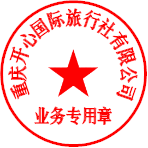 